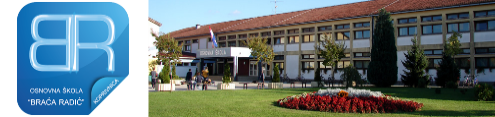  REPUBLIKA HRVATSKA       KOPRIVNIČKO-KRIŽEVAČKA ŽUPANIJE    OSNOVNA ŠKOLA „BRAĆA RADIĆ“                          K O P R I V N I C AKLASA:602-01/22-22/08URBROJ: 2137-30-01-22-3Koprivnica, 19.4.2022. godine PREDMET: Poziv turističkim agencijama na predstavljanje ponuda za 	          organizaciju višednevne terenske nastave  6. e u Istru	           dostavlja se.-		Sukladno čl. 14., st.7. Pravilnika o izvođenju izleta, ekskurzija i drugih odgojno-obrazovnih aktivnosti izvan škole Povjerenstvo za provedbu javnog poziva i izbor najpovoljnije ponude za organizaciju višednevne terenske nastave  6.e   (Poziv broj 6/2022.) objavljuje da je na sastanku Povjerenstva održanom 19.4.2022. godine s početkom u 11:00 odabrana ponuda turističke agencije kao potencijalni davatelji usluga. 	Na predstavljanje svoje ponude javno se poziva sljedeća turistička agencija:1. Koncept putovanja d.o.o. za turizam, prijevoz i usluge, Ivana Generalića 3, Koprivnica Predstavljanje ponuda agencija održat će se 21.4.2022. godine u prostorijama OŠ „Braća Radić“ Koprivnica s početkom u 18:30 sati.  Predviđeno vrijeme za predstavljanje ponude je 15 minuta.							Predsjednica Povjerenstva:							      Nataša Njegovec, v.r. Dostaviti:Koncept putovanja d.o.o. Web stranica 